  ANEXO 1
1.- DATOS GENERALES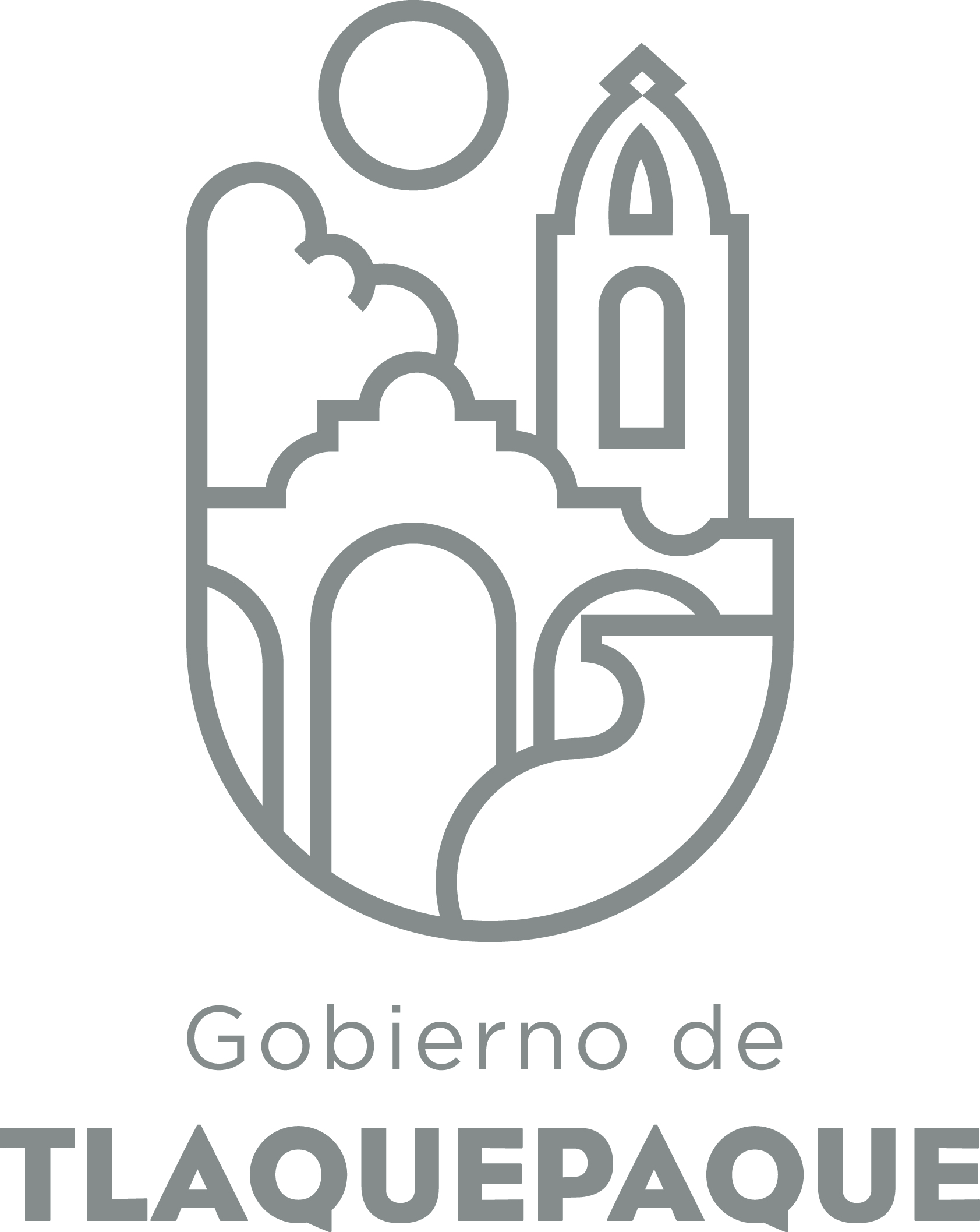 ANEXO 22.- OPERACIÓN DE LA PROPUESTAElaborado por: DGPP / PP / PLV DIRECCIÓN GENERAL DE POLÍTICAS PÚBLICASCARATULA PARA LA ELABORACIÓN DE PROYECTOS.A)Nombre del programa/proyecto/servicio/campañaA)Nombre del programa/proyecto/servicio/campañaA)Nombre del programa/proyecto/servicio/campañaA)Nombre del programa/proyecto/servicio/campañaPrograma de Compras Anual (1ra etapa Diseño).Programa de Compras Anual (1ra etapa Diseño).Programa de Compras Anual (1ra etapa Diseño).Programa de Compras Anual (1ra etapa Diseño).Programa de Compras Anual (1ra etapa Diseño).Programa de Compras Anual (1ra etapa Diseño).EjeEje66B) Dirección o Área ResponsableB) Dirección o Área ResponsableB) Dirección o Área ResponsableB) Dirección o Área ResponsableDirección de Proveeduría.Dirección de Proveeduría.Dirección de Proveeduría.Dirección de Proveeduría.Dirección de Proveeduría.Dirección de Proveeduría.EstrategiaEstrategia6.26.2C)  Problemática que atiende la propuestaC)  Problemática que atiende la propuestaC)  Problemática que atiende la propuestaC)  Problemática que atiende la propuestaActualmente no se cuenta con un programa anual de compras lo que no permite se tenga un control de gastos detallado por dependencia ni una eficaz planeación del uso de los recursos económicos del Municipio para simplificar procesos de compra y provisión de las necesidades de cada una de las áreas.  Actualmente no se cuenta con un programa anual de compras lo que no permite se tenga un control de gastos detallado por dependencia ni una eficaz planeación del uso de los recursos económicos del Municipio para simplificar procesos de compra y provisión de las necesidades de cada una de las áreas.  Actualmente no se cuenta con un programa anual de compras lo que no permite se tenga un control de gastos detallado por dependencia ni una eficaz planeación del uso de los recursos económicos del Municipio para simplificar procesos de compra y provisión de las necesidades de cada una de las áreas.  Actualmente no se cuenta con un programa anual de compras lo que no permite se tenga un control de gastos detallado por dependencia ni una eficaz planeación del uso de los recursos económicos del Municipio para simplificar procesos de compra y provisión de las necesidades de cada una de las áreas.  Actualmente no se cuenta con un programa anual de compras lo que no permite se tenga un control de gastos detallado por dependencia ni una eficaz planeación del uso de los recursos económicos del Municipio para simplificar procesos de compra y provisión de las necesidades de cada una de las áreas.  Actualmente no se cuenta con un programa anual de compras lo que no permite se tenga un control de gastos detallado por dependencia ni una eficaz planeación del uso de los recursos económicos del Municipio para simplificar procesos de compra y provisión de las necesidades de cada una de las áreas.  Línea de AcciónLínea de AcciónC)  Problemática que atiende la propuestaC)  Problemática que atiende la propuestaC)  Problemática que atiende la propuestaC)  Problemática que atiende la propuestaActualmente no se cuenta con un programa anual de compras lo que no permite se tenga un control de gastos detallado por dependencia ni una eficaz planeación del uso de los recursos económicos del Municipio para simplificar procesos de compra y provisión de las necesidades de cada una de las áreas.  Actualmente no se cuenta con un programa anual de compras lo que no permite se tenga un control de gastos detallado por dependencia ni una eficaz planeación del uso de los recursos económicos del Municipio para simplificar procesos de compra y provisión de las necesidades de cada una de las áreas.  Actualmente no se cuenta con un programa anual de compras lo que no permite se tenga un control de gastos detallado por dependencia ni una eficaz planeación del uso de los recursos económicos del Municipio para simplificar procesos de compra y provisión de las necesidades de cada una de las áreas.  Actualmente no se cuenta con un programa anual de compras lo que no permite se tenga un control de gastos detallado por dependencia ni una eficaz planeación del uso de los recursos económicos del Municipio para simplificar procesos de compra y provisión de las necesidades de cada una de las áreas.  Actualmente no se cuenta con un programa anual de compras lo que no permite se tenga un control de gastos detallado por dependencia ni una eficaz planeación del uso de los recursos económicos del Municipio para simplificar procesos de compra y provisión de las necesidades de cada una de las áreas.  Actualmente no se cuenta con un programa anual de compras lo que no permite se tenga un control de gastos detallado por dependencia ni una eficaz planeación del uso de los recursos económicos del Municipio para simplificar procesos de compra y provisión de las necesidades de cada una de las áreas.  No. de PP EspecialNo. de PP EspecialD) Ubicación Geográfica / Cobertura  de ColoniasD) Ubicación Geográfica / Cobertura  de ColoniasD) Ubicación Geográfica / Cobertura  de ColoniasD) Ubicación Geográfica / Cobertura  de ColoniasNo aplica.No aplica.No aplica.No aplica.No aplica.No aplica.Vinc al PNDVinc al PNDE) Nombre del Enlace o ResponsableE) Nombre del Enlace o ResponsableE) Nombre del Enlace o ResponsableE) Nombre del Enlace o ResponsableLic. Cynthia Liliana Hernández Ibarra.Lic. Cynthia Liliana Hernández Ibarra.Lic. Cynthia Liliana Hernández Ibarra.Lic. Cynthia Liliana Hernández Ibarra.Lic. Cynthia Liliana Hernández Ibarra.Lic. Cynthia Liliana Hernández Ibarra.Vinc al PEDVinc al PEDF) Objetivo específicoF) Objetivo específicoF) Objetivo específicoF) Objetivo específicoEficientar el gasto de los recursos municipales.Eficientar el gasto de los recursos municipales.Eficientar el gasto de los recursos municipales.Eficientar el gasto de los recursos municipales.Eficientar el gasto de los recursos municipales.Eficientar el gasto de los recursos municipales.Vinc al PMetDVinc al PMetDG) Perfil de la población atendida o beneficiariosG) Perfil de la población atendida o beneficiariosG) Perfil de la población atendida o beneficiariosG) Perfil de la población atendida o beneficiariosDependencias de la Administración Pública Municipal.Dependencias de la Administración Pública Municipal.Dependencias de la Administración Pública Municipal.Dependencias de la Administración Pública Municipal.Dependencias de la Administración Pública Municipal.Dependencias de la Administración Pública Municipal.Dependencias de la Administración Pública Municipal.Dependencias de la Administración Pública Municipal.Dependencias de la Administración Pública Municipal.Dependencias de la Administración Pública Municipal.H) Tipo de propuestaH) Tipo de propuestaH) Tipo de propuestaH) Tipo de propuestaH) Tipo de propuestaJ) No de BeneficiariosJ) No de BeneficiariosK) Fecha de InicioK) Fecha de InicioK) Fecha de InicioFecha de CierreFecha de CierreFecha de CierreFecha de CierreProgramaCampañaServicioProyectoProyectoHombresMujeresEnero 2018Enero 2018Enero 2018Diciembre 2018Diciembre 2018Diciembre 2018Diciembre 2018XN/AN/AFedEdoMpioxxxxI) Monto total estimadoI) Monto total estimadoI) Monto total estimadoN/AN/AFuente de financiamientoFuente de financiamientoA) Principal producto esperado (base para el establecimiento de metas) 1.-Programa de compras anual establecido.1.-Programa de compras anual establecido.1.-Programa de compras anual establecido.1.-Programa de compras anual establecido.1.-Programa de compras anual establecido.B)Actividades a realizar para la obtención del producto esperado1.-Diagnóstico de compras 20182.-Definición de compras frecuentes y periodicidad de las mismas.3.-Diseño de programa de compras anual. (definir licitación, contrato, adj. directa, etc)4.-Revisión, análisis y aprobación del programa de compras anual.5.-Difusión del programa de compras anual por dependencia. 6.-Aplicación del programa anual de compras. 1.-Diagnóstico de compras 20182.-Definición de compras frecuentes y periodicidad de las mismas.3.-Diseño de programa de compras anual. (definir licitación, contrato, adj. directa, etc)4.-Revisión, análisis y aprobación del programa de compras anual.5.-Difusión del programa de compras anual por dependencia. 6.-Aplicación del programa anual de compras. 1.-Diagnóstico de compras 20182.-Definición de compras frecuentes y periodicidad de las mismas.3.-Diseño de programa de compras anual. (definir licitación, contrato, adj. directa, etc)4.-Revisión, análisis y aprobación del programa de compras anual.5.-Difusión del programa de compras anual por dependencia. 6.-Aplicación del programa anual de compras. 1.-Diagnóstico de compras 20182.-Definición de compras frecuentes y periodicidad de las mismas.3.-Diseño de programa de compras anual. (definir licitación, contrato, adj. directa, etc)4.-Revisión, análisis y aprobación del programa de compras anual.5.-Difusión del programa de compras anual por dependencia. 6.-Aplicación del programa anual de compras. 1.-Diagnóstico de compras 20182.-Definición de compras frecuentes y periodicidad de las mismas.3.-Diseño de programa de compras anual. (definir licitación, contrato, adj. directa, etc)4.-Revisión, análisis y aprobación del programa de compras anual.5.-Difusión del programa de compras anual por dependencia. 6.-Aplicación del programa anual de compras. Indicador de Resultados vinculado al PMD según Línea de Acción Indicador vinculado a los Objetivos de Desarrollo Sostenible AlcanceCorto PlazoMediano PlazoMediano PlazoLargo PlazoLargo PlazoAlcanceXC) Valor Inicial de la MetaValor final de la MetaValor final de la MetaNombre del indicadorNombre del indicadorFormula del indicadorReducción del tiempo de entrega de bienes y/o servicios en las dependencias municipales. Reducción del porcentaje de ahorro en la compra de insumos.  Reducción del tiempo de entrega de bienes y/o servicios en las dependencias municipales. Reducción del porcentaje de ahorro en la compra de insumos.  Clave de presupuesto determinada en Finanzas para la etiquetación de recursosClave de presupuesto determinada en Finanzas para la etiquetación de recursosClave de presupuesto determinada en Finanzas para la etiquetación de recursosCronograma Anual  de ActividadesCronograma Anual  de ActividadesCronograma Anual  de ActividadesCronograma Anual  de ActividadesCronograma Anual  de ActividadesCronograma Anual  de ActividadesCronograma Anual  de ActividadesCronograma Anual  de ActividadesCronograma Anual  de ActividadesCronograma Anual  de ActividadesCronograma Anual  de ActividadesCronograma Anual  de ActividadesCronograma Anual  de ActividadesD) Actividades a realizar para la obtención del producto esperado 201820182018201820182018201820182018201820182018D) Actividades a realizar para la obtención del producto esperado ENEFEBMZOABRMAYJUNJULAGOSEPOCTNOVDIC1.-Obtiene diagnóstico de compras del 2017.X2.-Definición de compras frecuentes y periodicidad de las mismas X3.-Diseño programa de compras anual. X4.-Revisión, análisis y aprobación del programa anual. X5.-Difusión del programa de compras anual por dependencia. X6.-Aplicación del programa anual de compras.XXXXXXXXXXXX